YAPILAN ÇALIŞMANIN BAŞLIĞI 14 PUNTO İLE BU ALANA YAZILIR(Bir Boşluk 14 punto)Birinci Yazara*, İkinci Yazara, Üçüncü Yazarb(Bir Boşluk 10 punto)a……. Üniversitesi, ……. Fakültesi, ………… Bölümü, ÜLKEb……. Üniversitesi, ……. Fakültesi, ………… Bölümü, ÜLKE(Bir Boşluk 10 punto)* Sorumlu Yazar: adsoyad@email.com(Bir Boşluk 10 punto)(Bir Boşluk 10 punto)ÖZETÖzet metni 11 punto ile yazılmalı, içerisinde kısaltma kullanılması halinde, kısaltmanın açık adı parantez içinde belirtilmelidir. Özette çalışmanın amacı ve kullanılan yöntemler kısaca belirtilmeli, bulgular yeterli sayısal ayrıntıyla birlikte özetlenmeli ve sunulan bulgular çerçevesinde sonuç açıklanmalıdır. İstenildiği takdirde özet; amaç, yöntem, bulgular ve sonuç başlıkları kullanılarak alt başlıklara ayrılabilir. Özetin tamamı, makale başlığı adı, yazarın adı, soyadı hariç olmak üzere 150-200 kelime arası olmalıdır.(Bir Boşluk 11 punto)Anahtar Kelimeler: Yazı Tipi. Sayfa. Kurallar. Şablon. Makale.(Bir Boşluk 11 punto)(Bir Boşluk 11 punto)ABSTRACTThe abstract section should be written using in 11 pt. If the abbreviation is used, the abbreviated name should be specified in parentheses. The intent of the study and the methods used should be briefly stated, the findings should be summarized with sufficient numerical details and the results should be explained within the presented findings. Summarize if desired; purpose, method, findings and conclusions. The entire summary should be between 150-200 words, excluding the title of the article, the name of the author, and last name.(Bir Boşluk 11 punto)Keywords: Font Style. Page. Rules. Template. Article.(Bir Boşluk 11 punto)(Bir Boşluk 11 punto)TAM METİN MAKALE YAZIM KURALLARIYazım EsaslarıMakale için A4(210x297mm) boyutlarında kağıt tipi kullanılmalıdır. Ayrıca, sayfa düzeninde tüm kenar boşlukları için 2,5cm olarak ayarlanmalıdır. Çalışma içerisindeki tam metinler 11 punto ile iki yana yaslı olarak Times New Roman yazı tipi kullanılarak yazılmalıdır ve paragraflar arasında 1’er boşluk bırakılmalıdır. Metinlerde satır arası boşluğu 1 olarak seçilmeli ve öncesinde ve sonrasında boşluk değeri 0 olarak ayarlanmalıdır. Metinlerin hiçbirinde satır başları girintili olarak başlamamalıdır. Çalışmanın tamamı kaynakça dâhil 15 (on beş) sayfayı geçmemelidir. Tam metinlerde dergi kurulları tarafından düzeltme yapılmayacaktır. Bu nedenle yazım ve anlam hatalarından yazarlar sorumludur. Her paragraftan sonra bir boşluk bırakılmalıdır.Makalenin BölümleriYazarlar çalışmanın içeriğini istedikleri şekilde bölmekte özgürdür. Genel olarak, yaygın şekilde kullanılan1. GİRİŞ 2. MATERYAL VE METOT3. DENEYSEL BULGULAR4. SONUÇLARKAYNAKÇAsıralamasının kullanılması tavsiye edilmektedir. Her bölümün altında ilgili bölüm ile alakalı açıklayıcı metinler, şekiller ve grafikler yer almalıdır.Makale bölümlerinin başlıklarının sınıflandırılmasıÇalışmanın ana başlıkları (Örneğin; 1. GİRİŞ) 11 punto ile Times New Roman yazı tipi kullanılarak, kalın ve her iki yana yaslı şekilde BÜYÜK HARFLER ile yazılmalıdır. 1. seviye alt başlıklarda ise (Örneğin; 1.2. Makalenin Bölümleri) 11 punto ile Times New Roman yazı tipi kullanılarak, kalın ve her iki yana yaslı şekilde, İlk Harfler büyük olarak yazılmalıdır. 2. Seviye ve daha fazla alt başlıklar için (Örneğin; 1.2.1.Makale bölümlerinin başlıklarının sınıflandırılması) 11 punto ile Times New Roman yazı tipi kullanılarak, kalın ve her iki yana yaslı şekilde, Tümce düzeni tipi kullanılarak yazılmalıdır. Başlıkların numaralandırılmasında kullanılacak numaralandırma stili Şekil 1’de gösterilmiştir. 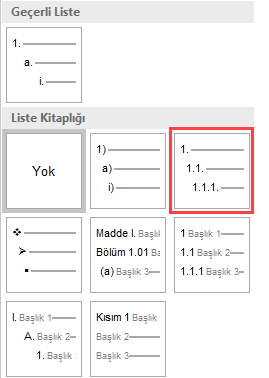 Şekil 1. Başlıkların numaralandırılmasında kullanılan numaralandırma tipi.Başlık numaralandırmalarının hizalanmasında, tüm numaralandırmalar sola dayalı olmalıdır. Başlık numaralarından sonra metin bölümüne geçişlerde sekme karakteri kullanılmadan, sadece boşluk yer almalıdır. Başlıkların sonlarında nokta işareti kullanılmamalıdır.ŞEKİLLER VE TABLOLARMakale içerisindeki bütün şekiller ve tablolar çözünürlükleri yüksek kalitede ve boyutları okunabilecek düzeyde olmalıdır. Şekiller için GIF, JPG, TIF, BMP dosya tipleri kullanılabilir. Dergi editörlüğü olarak PNG uzantılı dosyaların kullanılması çözünürlük ve boyut bakımından tavsiye edilmektedir. Şekiller DüzeniŞekiller metinlerin içerisinde ortalanarak yerleştirilmeli ve paragrafların sonrasında konulan şekillerde 1 satır boşluğu bırakılmalı. Şekillere ise ait adlar açıklayıcı ve net olmalıdır. Çok uzun şekil adlarından kaçınılmalıdır. Şekil adları bölümü 10 punto ile Times New Roman yazı tipi kullanılarak, şekillerin hemen altına ortalı şekilde yazılmalı ve sadece Şekil No. Kısmı koyu olarak yazılmalıdır. Şekil adlarının sonunda mutlaka nokta işareti konulmalıdır. Şekiller bir yerden alıntı ise şekil adlarının sonunda referans numarası mutlaka verilmelidir. Referans numarası şekil adının son kelimesinden sonra boşluk bırakmadan konulmalı ve nokta işareti referanstan sonra yerleştirilmelidir. Şekil 1 ve Şekil 2’de örnek şekil yerleşimi gösterilmiştir.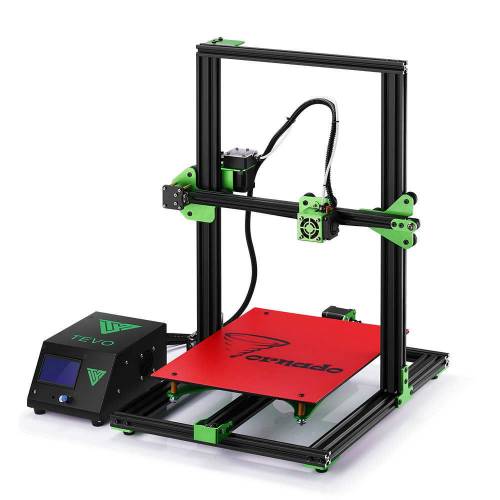 Şekil 2. Örnek bir görselin şekil olarak kullanımı [1].Birden fazla şekil aynı şekil numarası içerisinde kullanılacak ise şekiller (a), (b), (c) gibi harfsel ifadeler kullanılarak gruplandırılmalıdır. Şekil 3’te örnek olarak birden fazla şekil kullanılan şekil tipi gösterilmiştir. Birden fazla görsel barındıran şekiller için tablo kullanılması tavsiye edilir. Bu sayede şekiller ve grup isimlerinin hizalanması daha kolay olabilmektedir. Daha sonrasında tablo çizgilerinin gizlenmesi ile makale içinde görsel olarak yerleşimi daha düzgün olarak sağlanmış olur.Çizelgeler DüzeniÇizelgeler metinlerin içerisinde ortalanarak yerleştirilmeli ve paragrafların sonrasında konulan çizelgelerde 1 satır boşluğu bırakılmalı. Çizelgelere ait adlar açıklayıcı ve net olmalıdır. Çok uzun çizelge adlarından kaçınılmalıdır. Çizelge adları 10 punto ile Times New Roman yazı tipi kullanılarak, çizelgelerin hemen üstüne ortalı şekilde yazılmalı ve sadece Çizelge No. Kısmı koyu olarak yazılmalıdır. Örnek olarak Çizelge 1 gösterilmiştir. Mümkün olduğunca metin içerisinde aynı tip çizelge kullanılması tavsiye edilmektedir. Çizelge içerisindeki metinler okunabilecek boyutta olmalı ve yazı tipi yine Times New Roman olarak kullanılmalıdır. Çizelge içerisindeki metinlerin herhangi bir standartı olmamasına rağmen yazarın makale bütünlüğü açısından uygun bir şablon oluşturması önerilmektedir. Çizelge 1. St37 mekanik özellikleri [3].SONUÇBu yazım kuralları “International Journal of 3D Printing Technologies and Digital Industry” dergisi için gönderilecek çalışmalar için geçerlidir. Yazarlar, bu dosyayı şablon olarak kullanabilirler.TEŞEKKÜRYazarlar çalışmaya katkı sağlayan, firma, işletme, kamu kuruluşu veya proje desteklerine bu bölümde değinebilirler.KAYNAKLARReferans gösteriminde numaralandırma stili tercih edilmelidir. Cümlelerin, literatür taramasının, şekillerin veya grafiklerin sonuna, eğer alıntılanmış ise kaynak numarası konulmalıdır. Kaynaklar metin içerisinde köşeli parantez içerisine (Örnek; [1], [3], [5] vb.) rakamlarla numaralandırılmalı ve metin sonunda da eser içinde veriliş sırasına göre yazılmalıdır. Referans yazar adı ile verilecekse referans verme işlemi hemen yazar adından sonra (Özsoy vd. [5]), yazar adı verilmeden referans verilecek ise cümlenin sonuna (....... elde edilmiştir [4].) yazılmalıdır.Kaynak numaraları KAYNAKLAR kısmında sıralı bir şekilde verilmelidir. Metin içinde belirtilen tüm kaynaklar, 10 punto yazı boyutu ve Times New Roman yazı tipi kullanılarak iki yana yaslı biçimde ‘Kaynaklar’ listesi içinde yer almalıdır. Kaynaklar arasındaki satır boşluğu 1 olmalıdır. Kaynaklar sıralanırken, otomatik liste tercih edilmeli ve numaralardan sonra 0,75cm sekme kullanılmalıdır. Bir referans devamında alt satıra geçecek ise, ikinci satır bir önceki satırın ilk harfi ile hizalanarak ve iki kaynak arasında bir satır boşluğu eklenerek verilmelidir. Aşağıda, hizalama stiline örnek olacak bir kaynaklar listesi yer almaktadır.Çetinkaya, K., “Masaüstü üç boyutlu yazıcı”, International Journal of 3D Printing Technologies and Digital Industry, Cilt 1, Sayı 1, Sayfa 90-91, 2015.Anil, K.S., “Dynamic strain ageing of various of steels”, Metallurgical Transactions A, Vol. 13, Issue 3, Pages 1793-1798, 1982.Goto, S., Levec, J. and Smith, J.M., “Mass transfer in packed ebds with twophase flow”, Ind. Eng. Chem. Process Des. Dev., Vol. 14, Issue 2, Pages 473-485, 1975.Goto, S., Levec, J. and Smith, J.M., “Mass transfer in packed ebds with twophase flow”, Heat Transmission 2nd ed., Mc Graw Hill, New York, Pages 278-292, 1942.Mc Adams, W.H., “Heat transmission 2nd ed.”, Çeviri Editörü/Editörleri, Mc Graw Hill, New York, Pages 278- 292, 1942. Tosun, A., “Yaşlandırılan çift fazlı çeliklerin mekanik davranışlarının incelenmesi”, Yüksek Lisans Tezi, Zonguldak Karaelmas Üniversitesi Fen Bilimleri Enstitüsü, Zonguldak, Sayfa 30-40, 2007.Gedik, E., “Akışkanlar mekaniği I ders notları”, Karabük Üniversitesi Makine Mühendisliği Bölümü, Karabük, 2015.Toppare, L., “Elektrokimyasal yöntemle 4-bromstrien ile α-metilstirenin kopolimerleşmesi”, II. Ulusal Makromolekül Sempozyumu, İzmir, Sayfa 85-96, 1985.Baran, I. and Kasparek, M., “Marine turtles of Turkey; Status survey 1988 and recommendations for conversation and management”, WWF Report, Heidelberg, Pages 123-130, 1989. İnternet: Türkiye İstatistik Kurumu, “Belediye atıksu istatistikleri”, http://www.tuik.gov.tr/PreHaberBultenleri.do?id=416, 2004. KAYNAKLAR listesinde kullanılan kaynakların yazım biçimi aşağıdaki örneklerdeki gibi olmalıdır.KİTAPYazarlar, “Kitap Adı”, Sayfa Aralığı., Yayınevi, Şehir, Yıl.Örnek:Baykasoğlu, A., Dereli, T., “Üretimde bilgi teknolojisi yöntemleri”, Sayfa 254-255, Kırmızı Yayınları, İstanbul, 2006.BÖLÜM YAZARLIĞIYazarlar, “Başlık”, Editörler, Kitap Adı, Sayfa Aralığı, Yayın Evi, Şehir, Yıl.Örnek:Williams, D.F., “Titanium for medical applications: titanium in medicine: material science, surface science, engineering, biological responses and medical applications”, In Brunette DM, Tengvall P, Textor M et al editors, Titanium in medicine, Pages 13-24, Springer. Berlin, 2001.DERGİ MAKALEYazarlar, “Makale başlığı”, Dergi Adı, Cilt, Sayı No, Sayfa Aralığı, Yıl.Örnek:Isaza Saldarriaga, J.F., Correa Vélez, S., Cumplido Posada, A., Bedoya Henao, B., Torres Valencia, C.A., “Design and manufacturing of a custom skull implant”, American Journal of Engineering and Applied Sciences, Vol. 4, Issue 1, Pages 169-174, 2011.Delikanlı, K., Sofu, M.M., Bekçi, U., “Üretim sektöründe hızlı direkt imalat sistemlerinin yeri ve önemi” [Place and Importance of Rapid Direct Manufacturing Systems in Manufacturing Sector] [article in Turkish], Makine Teknolojileri Elektronik Dergisi, Cilt 4, Sayı 1, Sayfa 33-39, 2006.TEZYazar, “Tez başlığı”, Tez Tipi, Üniversite, Şehir, Yıl.Örnek:Özuğur, B., “Hızlı prototipleme teknikleri ile kompleks yapıdaki parçaların üretilebilirliklerinin araştırılması”, Yüksek Lisans Tezi, [The investigation of manufacturability of parts having complex structure by rapid prototyping technologies] [Thesis in Turkish], Gazi Üniversitesi, Ankara, 2006.BİLDİRİ (TEBLİĞ)Yazarlar, “Bildiri Başlığı”, Sempozyum Adı, Sayfa Aralığı, Şehir, Yıl.Örnek:Kayacan, M.C., Özsoy, K., Kor, Ö., “Endüstri devrimi 4.0”, 2rd International Symposioum on 3D Printing Technologies, Sayfa 120-128, İstanbul, 2007.İNTERNET ERİŞİM (WEB)Yazarlar, “Sayfa Başlığı”, Erişim adresi, Erişim Tarihi, Yıl.Örnek:Scientific and Technological Research Council of Turkey, “Biyomalzemeler”, [Biomaterials] [article in Turkish], http://www. bilimteknik.tubitak.gov.tr/system/files/biyomalzemeler.pdf, September 2, 2017.NOT: Yazarlar bu dosyayı şablon olarak kullanabilirler. Bu dosya şablon olarak kullanılacak ise AÇIKLAMA ve YORUM kısımlarını silmeyi unutmayınız.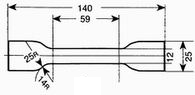 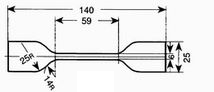 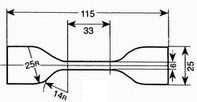 (a)(b)(c)Şekil 3. Kauçuklar için farklı çekme testi numune örnekleri [2].Şekil 3. Kauçuklar için farklı çekme testi numune örnekleri [2].Şekil 3. Kauçuklar için farklı çekme testi numune örnekleri [2].ÖzellikBirimDeğerYoğunlukkg/m37,85Elastikiyet ModülüGPa210Çekme DayanımıMPa360Akma DayanımıMPa225